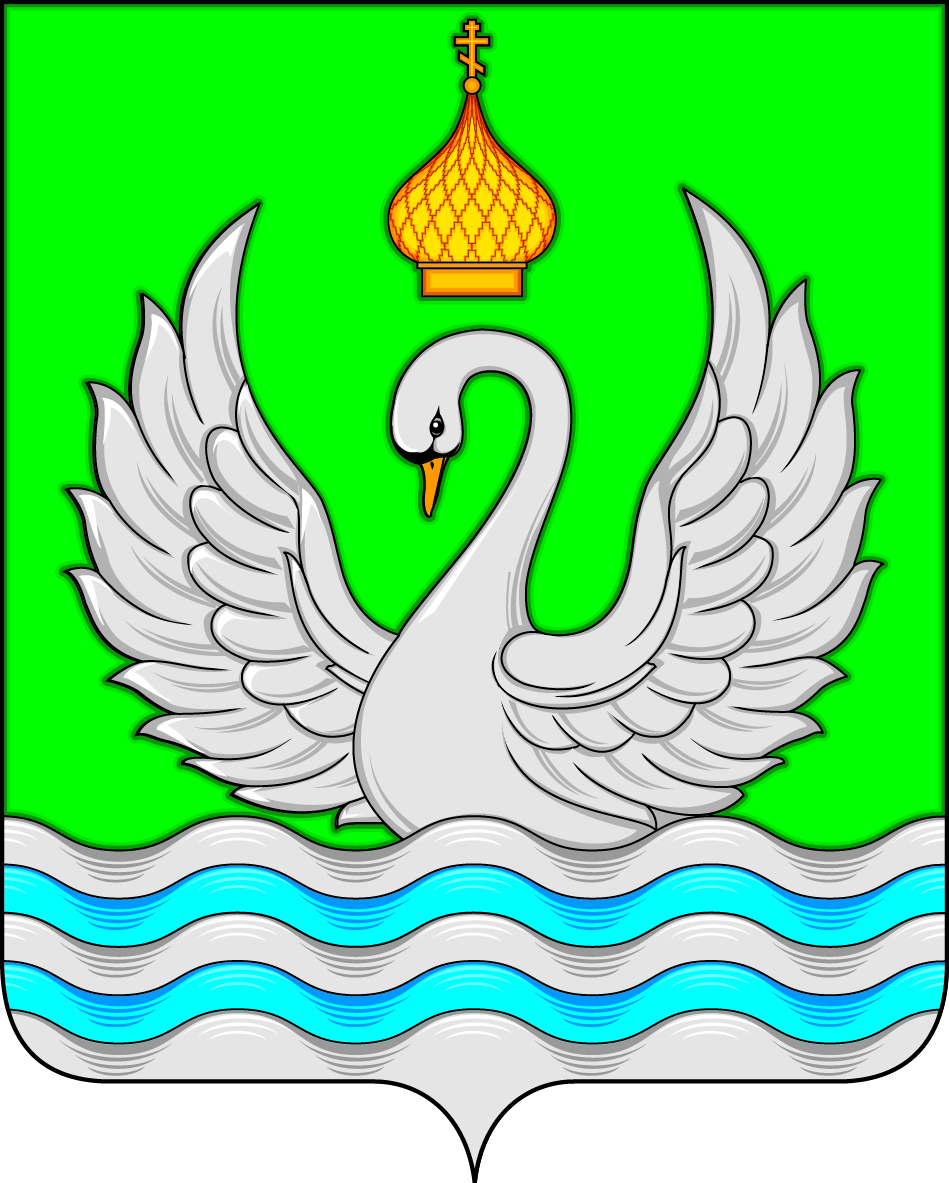 АДМИНИСТРАЦИЯСЕЛЬСКОГО ПОСЕЛЕНИЯ ЛОКОСОВОСургутского муниципального районаХанты-Мансийского автономного округа – ЮгрыПОСТАНОВЛЕНИЕ«23» апреля 2021 года                                                                                                          № 40-нпа                                 с. ЛокосовоВ целях приведения муниципального правового акта администрации сельского поселения Локосово в соответствие с действующим законодательством:1. Внести в приложение к постановлению администрации сельского поселения от 12.09.2017 № 60-нпа «О правилах содержания мест погребения и порядке деятельности общественного кладбища на территории муниципального образования» следующие изменение:  1.1. Пункт 2.3. раздела 2 исключить.2. Обнародовать настоящее постановление и разместить на официальном сайте органом местного самоуправления сельского поселения Локосово.3. Настоящее постановление вступает в силу после его официального обнародования.   4. Контроль за исполнением постановления оставляю за собой.Глава сельского поселения                                                                    И.В. РомановО внесении изменений в постановление администрации сельского поселения Локосово от 12.09.2017 № 60-нпа «О правилах содержания мест погребения и порядке деятельности общественного кладбища на территории муниципального образования»